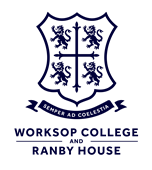 Governor Application FormIf completing by hand please use black ink and BLOCK CAPITAL lettersIf completing in handwriting, please use black ink and BLOCK CAPITALS.ReferencesDeclarationI declare that the information I have given in my application is to the best of my knowledge, true and complete.Title:First Names:Surname:Previous Surnames:Address:Post Code:Telephone Numbers:Mobile:Home:Office:Email Address:How did you hear about this opportunity?Qualifications/Professional Qualifications:Most recent work / voluntary experience:Previous association with Worksop College & Ranby House  /  the  independent education sector/maintained education:  Why would you like to be a Governor at Worksop College & Ranby House? . What specific skills would you bring to the Board? When would you be available to take up position?  Applicants are encouraged to write an accompanying Personal Statement or submit a CV in support of their applicationPlease give details of two professional referees. References may be taken before an offer is made. Please give details of two professional referees. References may be taken before an offer is made. Please give details of two professional referees. References may be taken before an offer is made. Reference 1Reference 2Name:Position:Address:Telephone Number:Email Address:Signed:Date: